Study Abroad Office University of Leeds Leeds, LS2 9JT United Kingdom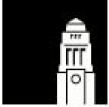 http://students.leeds.ac.uk/studyabroadCertificate of ArrivalTo be submitted via the Study Abroad Arrival Documentation FormName of student:This is to certify, that the above student is enrolled as an exchange student atand will be present on campus for face-to-face teaching (including language course and/or orientation, and exams)from	/	/	(day/month/year) to	/	/	(day/month/year)* End date can be provisionalHost University
stampDate:(Please sign within 10 days of the above start date)Name of the signatory:Role of the signatory:It is the student’s responsibility to have this form completed and returned to the Leeds Study Abroad Office. This form should be uploaded to the Study Abroad Arrival Documentation Form.